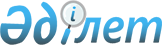 О внесении изменений в решение Астраханского районного маслихата от 24 декабря 2021 года № 7С-18-8 "О бюджете Николаевского сельского округа на 2022-2024 годыРешение Астраханского районного маслихата Акмолинской области от 24 мая 2022 года № 7С-25-8
      Астраханский районный маслихат РЕШИЛ:
      1. Внести в решение Астраханского районного маслихата "О бюджете Николаевского сельского округа на 2022-2024 годы" от 24 декабря 2021 года № 7С-18-8 (зарегистрировано в Реестре государственной регистрации нормативных правовых актов № 162635) следующие изменения:
      пункт 1 изложить в новой редакции:
      "1. Утвердить бюджет Николаевского сельского округа на 2022 – 2024 годы, согласно приложениям 1, 2 и 3 соответственно, в том числе на 2022 год в следующих объемах:
      1) доходы – 23596,0 тысяч тенге, в том числе:
      налоговые поступления – 4783,0 тысяч тенге;
      неналоговые поступления – 0,0 тысяч тенге;
      поступления от продажи основного капитала – 0,0 тысяч тенге;
      поступления трансфертов – 18813,0 тысяч тенге;
      2) затраты – 26200,2 тысяч тенге;
      3) чистое бюджетное кредитование – 0,0 тысяч тенге:
      бюджетные кредиты -0,0 тысяч тенге;
      погашение бюджетных кредитов -0,0 тысяч тенге;
      4) сальдо по операциям с финансовыми активами – 0,0 тысяч тенге:
      приобретение финансовых активов – 0,0 тысяч тенге;
      поступления от продажи финансовых активов государства – 0,0 тысяч тенге;
      5) дефицит (профицит) бюджета – -2604,2 тысяч тенге;
      6) финансирование дефицита (использование профицита) бюджета – 2604,2 тысяч тенге.";
      приложение 1 к указанному решению изложить в новой редакции, согласно приложению к настоящему решению.
      2. Настоящее решение вводится в действие с 1 января 2022 года. Бюджет Николаевского сельского округа на 2022 год
					© 2012. РГП на ПХВ «Институт законодательства и правовой информации Республики Казахстан» Министерства юстиции Республики Казахстан
				
      Секретарь Астраханского районного маслихата

М.Қожахмет
Приложение 1 к решению
Астраханского районного
маслихата от 24 мая
2022 года № 7С-25-8Приложение 1 к решению
Астраханского районного
маслихата от 24 декабря
2021 года № 7С-18-8
Категория
Категория
Категория
Категория
Сумма,тысяч тенге
Класс
Класс
Класс
Сумма,тысяч тенге
Подкласс
Подкласс
Сумма,тысяч тенге
Наименование
Сумма,тысяч тенге
I. ДОХОДЫ
23596,0
1
Налоговые поступления
4783,0
04
Налоги на собственность
2896,0
1
Налоги на имущество
199,0
3
Земельный налог
121,0
4
Налог на транспортные средства
2576,0
05
Внутренние налоги на товары, работы и услуги
1887,0
3
Поступления за использование природных и других ресурсов
1887,0
4
Поступления трансфертов
18813,0
02
Трансферты из вышестоящих органов государственного управления
18813,0
3
Трансферты из районного (города областного значения) бюджета
18813,0
Функциональная группа
Функциональная группа
Функциональная группа
Функциональная группа
Сумма,тысяч тенге
Администратор бюджетных программ
Администратор бюджетных программ
Администратор бюджетных программ
Сумма,тысяч тенге
Программа
Программа
Сумма,тысяч тенге
Наименование
Сумма,тысяч тенге
II. ЗАТРАТЫ
26200,2
01
Государственные услуги общего характера
14590,0
124
Аппарат акима города районного значения, села, поселка, сельского округа
14590,0
001
Услуги по обеспечению деятельности акима города районного значения, села, поселка, сельского округа
13790,0
022
Капитальные расходы государственного органа
800,0
06
Социальная помощь и социальное обеспечение
2103,0
124
Аппарат акима города районного значения, села, поселка, сельского округа
2103,0
003
Оказание социальной помощи нуждающимся гражданам на дому
2103,0
07
Жилищно-коммунальное хозяйство
8306,8
124
Аппарат акима города районного значения, села, поселка, сельского округа
8306,8
008
Освещение улиц в населенных пунктах
311,0
011
Благоустройство и озеленение населенных пунктов
7995,8
12
Транспорт и коммуникации 
1200,0
124
Аппарат акима города районного значения, села, поселка, сельского округа
1200,0
013
Обеспечение функционирования автомобильных дорог в городах районного значения, селах, поселках. сельских округах
1200,0
15
Трансферты
0,4
124
Аппарат акима города районного значения, села, поселка, сельского округа
0,4
044
Возврат сумм неиспользованных (недоиспользованных) целевых трансфертов, выделенных из республиканского бюджета за счет целевого трансферта из Национального фонда Республики Казахстан
0,1
048
Возврат неиспользованных (недоиспользованных) целевых трансфертов
0,3
III.Чистое бюджетное кредитование
0,0
Бюджетные кредиты
0,0
Погашение бюджетных кредитов
0,0
IV. Сальдо по операциям с финансовыми активами
0,0
Приобретение финансовых активов
0,0
Поступления от продажи финансовых активов государства
0,0
V. Дефицит (профицит) бюджета
-2604,2
VI. Финансирование дефицита (использование профицита) бюджета
2604,2